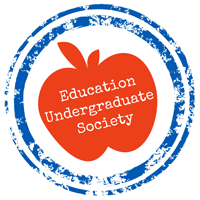 Executive: M. Sutherland, S. Riel, C. Van Aken, K. Mombourquette, A. Millard, L. Miller, M. Johnson, B. Wirzba, K. Wilson, M. DemersReps: Rachael Gough (PSII Section D), Michele Loman (PSII Section F), Taylor Fox (PSII Section A), Alex Funk (PSII Section D), Josh Maret (PSII Section A), Shane Hawke (PSII Section C)1:	Agenda Approval1 – S. Riel, 2 – K. WilsonAll in favour: allOpposed: noneAbstaining: none2: 	Minutes Approval 1 – A. Millard, 2 – M. JohnsonAmendment: L. Miller was present for last meetingAll in favour: allOpposed: noneAbstaining: none3:	Table Officers’ Reports:		3-1	President – M. Sutherland: Last meeting!Working on organizing binder for future presidentARA: present and future president will attend (May long weekend)ATA invite to Political Engagement Committee (next weekend)M. Sutherland, M. Johnson, L. Miller attending		3-2	Vice President Internal – S. Reil:Culmination Day event for PSII (bowling)SWATCA Meeting (March 1st) Keynote speakers – great turnout this yearMore seating for next yearNew president		3-3	Vice President External – M. Johnson: Lethcamp on Friday!!!Dan – ATA Liaison will be attending50+ registeredStill need volunteers!		3-4	Business Manager – L. Miller:We got our shirts!!!!! – volunteers for EUS to wear during eventsPSII survey – we have an action plan to get the survey out to PSIIsStay open for one weekParticipants will be entered to a draw to win a prize		3-5	Secretary – M. Demers:  Nothing new to report4:	Directors’ Reports:		4-1	Member Services – K. Wilson:430 members – wow!!!		4-2	Professional Development – B. Wirzba:Nothing new to reportLetters done by Culmination Day to be picked upSend out an email New list of potential PD for nest coordinator		4-3	Tutoring Services – C. Van Aken:Almost 100 tutors available for 90 studentsTutoring carries until next semesterAll students are matched – awesome! 		4-4	Social Activities – K. Mombourquette:Teacher’s Night Out tonight! – fundraiser for “Girls on the Move” Secondary School in Malawi Anyone can attend!		4-5	Volunteering – A. Millard:Fundraiser is closed for book donationsMonetary donations will still be acceptedNeed volunteers for packing boxes on Saturday, March 5th We raised books and money for 10 boxesHead of Read World is super excited – that is there yearly goal!5:	Faculty Representatives’ Report: PSII drivers need to fill out the driver form! – we need carpoolingDiscussion about portfolios, resumes, and cover lettersAll important – keep up with your portfolio (demonstrates KSAs)Workshop for cover letters and resumes?Congrats everyone! Great semester!!!6:	ULSU Representative:Absent (attending her events for FNMI Week), M. Sutherland speaking on behalfPD session tomorrow – L1170A7: 	Resolutions:			7-1 	Amendment to Financial Bylaw BIRT the General Assembly ratifies the amendment to the Education Undergraduate Society’s Financial Bylaw.1 – S. Riel, 2 – M. LomanAll in favour: allOpposed: noneAbstaining: none8: 	Unfinished Business:None9: 	New Business:			9-1 	Teacher’s Night Out FundingBIMT General Assembly approve $105.00 for food at the event Teacher’s Night Out to take place on March 2nd, 2016.1 - M. Johnson, 2 – L. MillerAll in favour – allOpposed: noneAbstaining: none10: 	Verbal Announcements:		10-1	EUS ElectionsNominations have closedVoting starts todayVisit EUS website to view candidates and their platformOnly EUS members can voteAnnouncement will be made Friday afternoon about winners11:	Snaps12:	Notice of Next Meeting: BIMT the next meeting of the EUS will be held in September 2016 and chaired by the newly elected president.1 – K. WilsonAll in favour: allOpposed: noneAbstaining: none13:	AdjournmentExecutive: M. Sutherland, S. Riel, C. Van Aken, K. Mombourquette, A. Millard, L. Miller, M. Johnson, B. Wirzba, K. Wilson, M. DemersReps: Rachael Gough (PSII Section D), Michele Loman (PSII Section F), Taylor Fox (PSII Section A), Alex Funk (PSII Section D), Josh Maret (PSII Section A), Shane Hawke (PSII Section C)EXECUTIVE COUNCILAgenda for the 6th MeetingWednesday, March 2nd, 201612:00pm in TH277Chair: M. Sutherland, Secretary: M. Demers